 ChineseGeorgia Department of EducationESOL Unit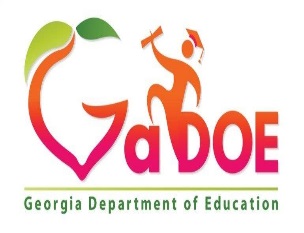 家庭語言調查尊敬的家長/監護人：為了給您的孩子提供最好的教育，我們需要確定您孩子講英語和對英語語言理解的能力。本調查將幫助學校工作人員確定您的孩子是否需要接受額外的英語授課支持。最終決定將以英語測驗結果為準。謝謝學生姓名（必填信息）：___________________________________________________________________________________語言背景（必答題）： 您的孩子最能理解的並且說得最好的語言是什麼？____________________________________________________________________________您的孩子在家中最經常使用的語言是什麼？____________________________________________________________________________您家中的成年人與您的孩子交流時最經常使用的語言是什麼？____________________________________________________________________________與學校溝通的語言（建議回答）：您希望學校資料以哪種語言形式呈送？____________________________________________________________________________ ____________________________________			___________________家長/監護人/其他人簽字					日期